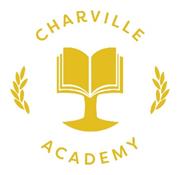 Performance Data 2018-2019KS2 ResultsProgress from KS1 to KS2SUBJECT% Charville  Achieving  Expected Standard% National 2019 Achieving Expected Standard%  Charville Achieving Higher Standard% National 2019 Achieving Higher StandardAverage ScoreCharvilleAverage Score NationalMaths68%79 %29 %27 %TBC IN AUTUMN TERM105Writing77 % 78 %19%20 %EGPS73%78 %30%36 %TBC IN AUTUMN TERM106Reading55 %73 %16%27 %TBC IN AUTUMN TERM104English, Maths and Reading Combined 48 %65 %10%11 %SUBJECTCharville Progress against a national benchmark of zeroConfidence BandMathsTBC IN AUTUMN TERMTBC IN AUTUMN TERMWritingTBC IN AUTUMN TERMTBC IN AUTUMN TERMReadingTBC IN AUTUMN TERMTBC IN AUTUMN TERM